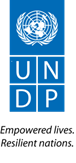 Aplikaciona forma OBUKA I SERTIFIKOVANJE TURISTIČKIH VODIČAIme projekta: “RAZVOJ VEŠTINA TURISTIČKIH VODIČA NA KOSOVU”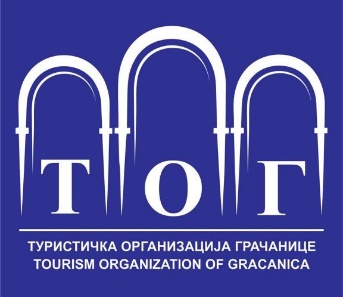 Turistička organizacija GračaniceAplikaciona forma Napomena: popunite samo bela polja. _____________________________________________________________________________________________Projekat TOG-a “Razvoj veština turističkih vodiča na Kosovu“ je deo finansijskog granta projekta “Dijalog između zajednica kroz inkluzivno očuvanje kulturnog nasleđa“ koji implementira UNDP Kosovo i finansira Instrument Evropske Unije koji doprinosi Stabilnosti i Miru (European Union’s Instrument contributing to Stability and Peace – IcSP).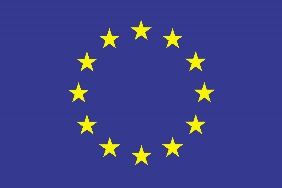 EUROPEAN UNIONEUROPEAN UNION OFFICE IN KOSOVO /EUROPEAN UNION SPECIAL REPRESENTATIVELični podaciLični podaciLični podaciLični podaciIme:Prezime:Adresa (Ulica i broj):Mesto (Grad/selo):Datum rođenja (dd.mm.gggg):Pol (Muškarac/Žena):Broj telefona:Email:ObrazovanjeObrazovanjeSrednja škola (Naziv škole):Mesto (Sedište škole):Datum diplomiranja (dd.mm.gggg):Zvanje (Zvanje nakon diplomiranja, primer: IT tehničar):Fakultet/koledž (Naziv fakulteta/koledža):Mesto (Sedište fakulteta/koledža):Datum diplomiranja (dd.mm.gggg):Zvanje (Naziv nakon diplomiranja, primer: dipl ekonomista ili master…):Napišite spisak svih sertifikata koje ste priložili uz aplikacijuNapišite spisak svih sertifikata koje ste priložili uz aplikaciju1.2.3.4.5.Maternji jezik (Zaokruzte odgovor):Maternji jezik (Zaokruzte odgovor):Srpski/Albanski/Romski/BošnjačkiSrpski/Albanski/Romski/BošnjačkiSrpski/Albanski/Romski/BošnjačkiJezici (ocenite od 1 do 5, 1 – osnovno do 5 – odlično)Jezici (ocenite od 1 do 5, 1 – osnovno do 5 – odlično)Jezici (ocenite od 1 do 5, 1 – osnovno do 5 – odlično)Jezici (ocenite od 1 do 5, 1 – osnovno do 5 – odlično)Jezici (ocenite od 1 do 5, 1 – osnovno do 5 – odlično)BrojJezikGovor (Ocenite od 1 do 5)Pisanje (Ocenite od 1 do 5)Čitanje (Ocenite od 1 do 5)1.Engleski2.Drugi, ako ih ima3.4.5.Rad na kompjuteru Rad na kompjuteru Rad na kompjuteru BrojNaziv programaOcenite od 1 do 51.MS Office2.3.4.5.